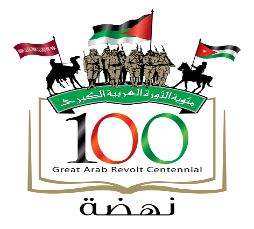 السيد مدير التربية والتعليم لمحافظة /لمنطقة/للواءالسيد مدير التربية والتعليم والثقافة العسكريةالسيد رئيس برنامج التربية والتعليم في وكالة الغوثالسيد مدير إدارة التعليم الخاصالموضوع: اللقاء التحاوريالسلام عليكم ورحمة الله وبركاته، وبعد؛ففي إطار جهود وزارة التربية والتعليم للوصول إلى نظام معلومات تربوي متكامل، ستقوم الوزارة التربية والتعليم بالتعاون مع اليونسكو بعقد لقاء تحاوري حول نظام المعلومات التربوي الـ OpenEmis، وذلك لعرض خطة التوسع للمرحلة الثالثة " مرحلة تدريب المدارس "، يبدأ اللقاء الساعة التاسعة صباحاً .راجياً إبلاغ المعنيين بأهمية حضور اللقاء وإحضار خطة توزيع مدارس مديرياتكم على المراكز التدريبية محدثه للعام الدراسي 2015-2016، وحسب الجدول المرفق .واقبلوا الاحتراموزير التربية والتعليمنسخة / مكتب عطوفة الأمين العامنسخة /للسيد مدير إدارة التخطيط والبحث التربوي بالوكالةنسخة /للسيد مدير إدارة مركز الملكة رانيا العبدالله لتكنولوجيا التعليم والمعلوماتنسخة / للسيد رئيس قسم  إدارة نظام المعلوماتنسخة / مركز مصادر الكركنسخة / مركز مصادر إربدنسخة / مكتب اليونسكو ، مكتب عمانالمرفق : الجدول الزمني